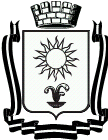 ПОСТАНОВЛЕНИЕАДМИНИСТРАЦИИ ГОРОДА-КУРОРТА КИСЛОВОДСКАСТАВРОПОЛЬСКОГО КРАЯ__13.06.2019__	              город-курорт Кисловодск			№ _635__О признании утратившими силунекоторых постановлений адми-нистрации города-курорта Кис-ловодска В соответствии со ст. 48 Федерального закона от 06 октября 2003 года № 131-ФЗ «Об общих принципах организации местного самоуправления в Российской Федерации» и Уставом городского округа города-курорта Кисловодска, по итогам мониторинга нормативных правовых актов  администрации города-курорта Кисловодска за 2008-2010 годы, администрация города-курорта КисловодскаПОСТАНОВЛЯЕТ:1. Признать утратившими силу постановления администрации города-курорта Кисловодска от 02.03.2010 № 287 «О создании локальных систем оповещения в районах размещения потенциально опасных объектов», от 05.03.2010 № 301 «Об организации обучения населения мерам пожарной безопасности».2. Информационно-аналитическому отделу администрации города-курорта Кисловодска опубликовать настоящее постановление в городском общественно-политическом еженедельнике «Кисловодская газета» и на официальном сайте администрации города-курорта Кисловодска в сети «Интернет».3. Настоящее постановление вступает в силу со дня его официального опубликования.Глава города-курорта Кисловодска                                                                                        А.В. Курбатов